 Staff Advisory Council Agenda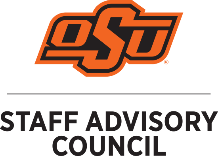 Staff Advisory Council will meet on April 12, 2023 @ 1:15pm 417 Student Union – Exhibit Room 2 and via ZoomAll meetings are open to the public.Call to Order: Michelle StewartRoll Call: Jenna RutherfordApproval of the Minutes: Michelle StewartApproval of the Agenda: Michelle StewartSpecial Guest Speakers: Kendria Cost, Pete’s Pet PosseOfficer Reports:Treasurer’s Report: Sherri BuntinSecretary: Jenna RutherfordVice-Chair: Mary MachChair: Michelle Stewart Reports of Standing Committees: Rules, Policy and Procedures: Chris PivinskiCommunications Committee: Kristi WheelerAwards and Recognition Committee: LeAnne HutchinsEvents Committee: Michelle ChitwoodDiversity, Equity & Inclusion Committee: Sam MorseBranch Campus Reports:OSU-Tulsa: Candace Jackson OSU -CHS: Becca FloydOSU-OKC: Kristen RowanOSUIT-Okmulgee: Lindsay GlazierReports of University Committees:Faculty Council: Chris PivinskiHuman Resources: Christa LouthanGPSGA: Lauren HaygoodDepartment of Wellness: Kim BeardStudent Government Association: Riley PritzlaffUnfinished Business:New Business: Announcements:Next Meeting – May 10, 2023 1:15 PM 412 Student Union Council Room (also available via Zoom)Adjournment